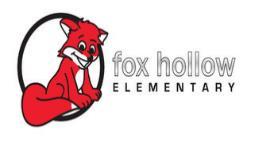 Fox Hollow PTA Meeting MinutesDate: July 3, 2019Location: Wardle Fields Regional Park, Bluffdale, UTStart Time: 10:25 AMEnd Time: 11:50 AMCalled to Order: Becky NielsonMinutes: Natalie BarkerFinancials: Niki GeorgeAttendance: Natalie Barker, Melissa Canning, Ruth Dixon, Niki George, Kelsy Hickenlooper, Susannah Holden, Kristina Leikam, Becky Nielson2019 – 2020 Budget: Niki will make changes and email it out to the group to vote on.Junior Achievement & Great Artist: Mr. Pullan sent out an email to the teacher letting them know that JA needs to be complete by May.  We will drop Great Artist and have Amy Bohme teach art and hold an art show at the end of the year. Spirit Wear: Becky emailed Kathy this morning regarding the rights to the school logo and possibility of buying it outright.Yearly Event/Activity Calendar:Fun Run: AB 9/10  CD 9/19JA Meeting: 10/18 @ 1:00 pmArt Show – “Look What I Can Do”: End of yearBack-to-School Night: ABC 8/01  D 8/22Boo Hoo/Yahoo Breakfast: ABC 8/02  D 8/296th Grade Celebration: End of yearFrench Liaison: End of yearTeacher Appreciation: PT Conference Dinners: Safety Week: 9/30 – 10/04Family Week: SpringRed Ribbon Week:Volunteer Appreciation:Book Fairs:Maturation: March/Early SpringField Day:Books & Breakfast: During book fair spring PT conferenceSpirit Night: Back-to-School Night: Kelsy will make posters for each committee, sign up sheets and invites to Boo-Hoo/Yahoo breakfast.  Natalie will work on the yearly calendar.Volunteers: Discussed ideas to get a parent volunteer from each class. Create form to have the teachers send outBlooms appGo through team lead in each gradeIncentivize teachers who get volunteersPTA rep for each classSend emails through class rep rather than schoolwide Next meeting: Monday, August 5th @ 8:30 amMeeting adjourned.President’s Signature: ____________________________________________________Secretary’s Signature: ____________________________________________________